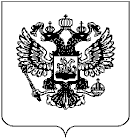 Российская ФедерацияКлетнянский муниципальный районБрянской областиСБОРНИКмуниципальных правовых актовКлетнянского муниципального района(данное опубликование является официальным)№ 37(май 2023г.)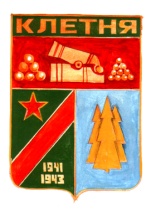 2023СОДЕРЖАНИЕРоссийская  ФедерацияКлетнянский районный Совет народных депутатовРЕШЕНИЕот  26  мая 2023 года                                                                                                                           №  35-1п.КлетняОб исполнении бюджета Клетнянского муниципального района Брянской области за 2022 год        Клетнянский районный Совет народных депутатов        РЕШИЛ:	1.  Утвердить отчет об исполнении бюджета Клетнянского муниципального района Брянской области за 2022 год по доходам в сумме 381 556 205,66 рублей, по расходам в сумме 378 952 071,86 рублей, с превышением доходов над расходами (профицит бюджета Клетнянского муниципального района Брянской области) в сумме 2 604 133,80 рублей и со следующими показателями:1) доходов бюджета Клетнянского муниципального района Брянской области за 2022 год по кодам классификации доходов бюджетов согласно приложению 1 к настоящему Решению;2) расходов  бюджета  Клетнянского муниципального района Брянской области за 2022 год по ведомственной  структуре расходов бюджета Клетнянского муниципального района Брянской области согласно приложению 2 к настоящему Решению;3) расходов бюджета Клетнянского муниципального района Брянской области за 2022 год по разделам и подразделам классификации расходов бюджетов согласно приложению 3 к настоящему Решению;4) источников финансирования дефицита бюджета Клетнянского муниципального района Брянской области за 2022 год по кодам классификации источников финансирования дефицитов бюджетов согласно приложению 4 к настоящему Решению;Настоящее Решение вступает в силу после его официального опубликования.  Глава Клетнянского района                                                  Е.В.КарловаИсп. В.Н.КортелеваТел. 9 14 52РОССИЙСКАЯ ФЕДЕРАЦИЯКЛЕТНЯНСКИЙ РАЙОННЫЙ СОВЕТ НАРОДНЫХ ДЕПУТАТОВРЕШЕНИЕОт   26.05.2023г.                                                                                            № 35-2         п. КлетняО   принятии    из   государственной   собственности Брянской области  в собственность муниципального     образования  «Клетнянский муниципальный район»    объектов движимого имущества            В соответствии с Федеральным законом от 06.10.2003г. № 131-ФЗ «Об общих принципах организации местного самоуправления в Российской Федерации», руководствуясь Положением об управлении муниципальной собственностью муниципального образования «Клетнянский муниципальный район», утвержденным решением Клетнянского районного Совета народных депутатов от 17.07.2014г.                         № 44-5, Договором передачи в безвозмездное пользование движимого имущества от                     09.12.2022 г. № 18 между Департаментом природных ресурсов и экологии Брянской области и Администрацией Клетнянского районаКЛЕТНЯНСКИЙ РАЙОННЫЙ СОВЕТ НАРОДНЫХ ДЕПУТАТОВ РЕШИЛ:1. Принять из государственной собственности Брянской области в собственность муниципального образования «Клетнянский муниципальный район» объекты движимого имущества: 2. Администрации Клетнянского района обеспечить проведение мероприятий по организации приема из государственной собственности Брянской области в муниципальную собственность имущества, указанного в п. 1 настоящего решения. 3. Настоящее решение вступает в законную силу с момента подписания.Глава Клетнянского района                                                                 Е.В. КарловаИсп. Фещенко Е.В.Тел. 9-10-60РОССИЙСКАЯ ФЕДЕРАЦИЯКЛЕТНЯНСКИЙ РАЙОННЫЙ СОВЕТ НАРОДНЫХ ДЕПУТАТОВРЕШЕНИЕОт 26.05.2023г.                                                                                            № 35-3         п. КлетняО    согласии   на   принятие   из  государственной   собственности Брянской области в собственность муниципального     образования     «Клетнянский муниципальный   район»    объектов   движимогоимущества            В соответствии с Федеральным законом от 06.10.2003г. № 131-ФЗ «Об общих принципах организации местного самоуправления в Российской Федерации», руководствуясь Положением об управлении муниципальной собственностью муниципального образования «Клетнянский муниципальный район», утвержденным решением Клетнянского районного Совета народных депутатов от 17.07.2014г. № 44-5, Договором передачи в безвозмездное пользование движимого имущества между Департаментом культуры Брянской области и МБУК «Межпоселенческая центральная библиотека» Клетнянского района Брянской областиКЛЕТНЯНСКИЙ РАЙОННЫЙ СОВЕТ НАРОДНЫХ ДЕПУТАТОВ РЕШИЛ:1. Дать согласие на принятие из государственной собственности Брянской области в собственность муниципального образования «Клетнянский муниципальный район» объектов движимого имущества согласно приложению №1 к настоящему решению. 2. Администрации Клетнянского района обеспечить проведение мероприятий по организации приема из государственной собственности Брянской области в муниципальную собственность имущества, указанного в п. 1 настоящего решения. 3. Настоящее решение вступает в законную силу с момента подписания.Глава Клетнянского района                                                                                   Е.В. КарловаИсп. Фещенко Е.В.Тел. 9-10-6                                                                                                                                                                                                                  Приложение №1 к решению Клетнянского районного                                                                 Совета народных депутатов №_35-3_от_26.05.2023 г. Перечень имуществаНомер и датаЗаголовокСтр.123№ 35-126.05.2023г.Об исполнении бюджета Клетнянского муниципального района Брянской области за 2022 год (Приложения к настоящему решению размещены на официальном сайте администрации Клетнянского района в сети Интернет http://www.adm-kletnya.ru)№ 35-226.05.2023г.О   принятии    из   государственной   собственности Брянской области  в собственность муниципального     образования  «Клетнянский муниципальный район» объектов движимого имущества№ 35-326.05.2023г.О    согласии   на   принятие   из  государственной   собственности Брянской области в собственность муниципального     образования     «Клетнянский муниципальный   район»    объектов   движимого имущества№ ппНаименование имуществаЕд. изме-ренияКоличествоСтоимость за единицу, рублейСумма, рублей1Контейнер для раздельного накопления твердых коммунальных отходовшт.8020 361,761 628 940,80ИтогоИтогоИтого801 628 940,80Православная энциклопедияТом 56Том 56Том 56Том 57Том 57Том 57Том 58Том 58Том 58Том 59Том 59Том 59Православная энциклопедиякол-воценасуммакол-воценасуммакол-воценасуммакол-воценасуммаПравославная энциклопедия910009000910009000910009000910009000Православная энциклопедияТом 60Том 60Том 60Том 61Том 61Том 61Том 62Том 62Том 62Том 63Том 63Том 63Православная энциклопедиякол-воценасуммакол-воценасуммакол-воценасуммакол-воценасуммаПравославная энциклопедия910009000910009000910009000910009000Православная энциклопедияТом 64Том 64Том 64Том 65Том 65Том 65Том 66Том 66Том 66Православная энциклопедиякол-воценасуммакол-воценасуммакол-воценасуммаПравославная энциклопедия91000900091500135009150013500